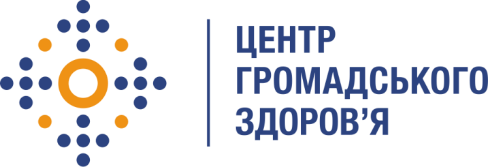 Державна установа 
«Центр громадського здоров’я Міністерства охорони здоров’я України» оголошує конкурс на відбір  консультанта з питань  мікробіологічної діагностики туберкульозу при впровадженні операційного дослідження «Оцінка ефективності та безпеки модифікованих короткострокових схем лікування рифампіцин-резистентного туберкульозу в Україні» на регіональному рівнів рамках програми Глобального фонду по боротьбі зі СНІДом, туберкульозом та малярією.Назва позиції: консультант з проведення досліджень методом ПЛР на обладнанні для проведення лінійного зонд-аналізу для діагностики туберкульозу у Харківському, Львівському, Київському, Миколаївському регіонахКількість позицій: 2Період виконання робіт: 19 жовтня 2020 року – 31 грудня 2020 рокуІнформація щодо установи:Головним завданнями Державної установи «Центр громадського здоров’я Міністерства охорони здоров’я України» (далі – Центр є діяльність у сфері громадського здоров’я. Центр виконує лікувально-профілактичні, науково-практичні та організаційно-методичні функції у сфері охорони здоров’я з метою забезпечення якості лікування хворих на соціально небезпечні захворювання, зокрема ВІЛ/СНІД, туберкульоз, наркозалежність, вірусні гепатити тощо, попередження захворювань в контексті розбудови системи громадського здоров’я. Центр приймає участь в розробці регуляторної політики і взаємодіє з іншими міністерствами, науково-дослідними установами, міжнародними установами та громадськими організаціями, що працюють в сфері громадського здоров’я та протидії соціально небезпечним захворюванням.Основні обов'язки:Здійснення досліджень методом ПЛР на обладнанні для проведення лінійного зонд-аналізу для діагностики туберкульозуПідготовка  звіту  за результатами діяльності з описом наданих послуг (щомісячно)  Вимоги до професійної компетентності:Закінчена вища медична /біологічна освіта.Досвід практичної діяльності в мікробіологічній лабораторії з діагностики туберкульозу та володіння методом ПЛР на обладнанні для проведення лінійного зонд-аналізу ВідповідальністьРезюме мають бути надіслані електронною поштою на електронну адресу: vacancies@phc.org.ua. В темі листа, будь ласка, зазначте: «204-2020 Консультант з мікробіологічної діагностики туберкульозу при впровадженні операційного дослідження «Оцінка ефективності та безпеки модифікованих короткострокових схем лікування рифампіцин-резистентного туберкульозу в Україні» на регіональному рівні». Термін подання документів – до 19.10.2020 року, реєстрація документів 
завершується о 18:00.За результатами відбору резюме успішні кандидати будуть запрошені до участі у співбесіді. У зв’язку з великою кількістю заявок, ми будемо контактувати лише з кандидатами, запрошеними на співбесіду. Умови завдання та контракту можуть бути докладніше обговорені під час співбесіди.Державна установа «Центр громадського здоров’я Міністерства охорони здоров’я України»  залишає за собою право повторно розмістити оголошення про вакансію, скасувати конкурс на заміщення вакансії, запропонути посаду зі зміненими обов’язками чи з іншою тривалістю контракту.